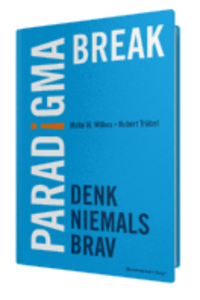 Malte W. Wilkes • Hubert TrübelPARAD!GMA BREAKDenk niemals brav1. Auflage BusinessVillage 2018 
240 Seiten
ISBN 978-3-86980-405-724,95 Euro
Pressematerialien:  http://www.businessvillage.de/presse-1038Klappentext AUFLÖSUNG DES STILLSTANDSNeue Ideen schwirren durch das Land. Jeder hat einige im Kopf. Täglich entwickeln Menschen Millionen neue. Doch sie zünden kaum umgreifende Entwicklungen, sondern bleiben Gefangene ihres beengten Umfeldes. Wie kommt das?    Wir verharren in Weltanschauungen und damit Paradigmen. Das gezielt zu überwinden ist eine zutiefst lebenspraktische Aufgabe. Was lernen wir von Trump oder Gandhi? Wie bringen wir Alternativ- und Schul-Medizin näher zusammen? Warum bleiben Religionen gespalten? Warum setzen Manager so wenig Kooperationen um?   Was sollte man tun, damit  Freundschaften und Familien nicht auseinander brechen?Antworten darauf geben Malte W. Wilkes und Hubert Trübel in ihrem neuen Buch. Der Schlüssel liegt in einer neuen Wertung von drei parallelen Realitäten in uns, um eigenständige, oft gegensätzliche  Paradigmen zu brechen. Sie analysieren praktische Beispiele aus Wirtschaft, Gesellschaft und Politik und geben methodische Tipps für den Nutzen in allen Lebensvorgängen. Denk niemals brav.  Paradigma Break: Keine Option – sondern  die Zukunft.    Die AutorenMalte W. Wilkes ist Business Speaker TMI ACG sowie Management Consultant. Der Ehrenpräsident des BDU Bundesverband Deutscher Unternehmensberater hat sich als  „Inspiring Guy“ für neue, ungewöhnliche Lösungen in Unternehmen und Institutionen als auch Pionier-Experte für Customer Centricity einen Namen gemacht. Ca. 30 Bücher mit Übersetzungen in Russisch, Koreanisch, Chinesisch, Französisch und - Braille.  www.maltewilkes.de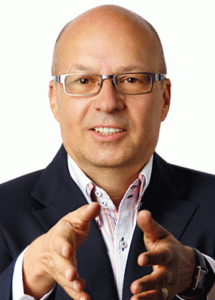 Hubert Trübel blickt auf jahrzehntelange Erfahrung als Arzt und Forscher in den USA und Deutschland zu grundlegenden Zukunftsthemen im Gesundheitswesen zurück. Der habilitierte Manager arbeitet an der Erforschung und Entwicklung neuer Wirkstoffe und beschäftigt sich gleichzeitig mit einem universitären Team mit der digitalen Transformation. Neben zahlreichen wissenschaftlichen Publikationen ist er mehrfacher Buchautor.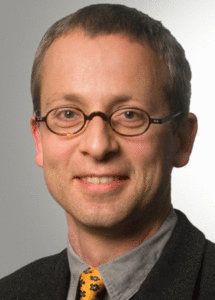 Über BusinessVillage BusinessVillage ist der Verlag für die Wirtschaft. Mit dem Fokus auf Business, Psychologie, Karriere und Management bieten wir unseren Lesern aktuelles Fachwissen für das individuelle und fachliche Vorankommen. Renommierte Autoren vermitteln in unseren Sach- und Fachbüchern aktuelle, fundierte und verständlich aufbereitete Informationen mit Nutzwert.PresseanfragenSie haben Interesse an honorarfreien Fachbeiträgen oder Interviews mit unseren Autoren? Gerne stellen wir Ihnen einen Kontakt her. Auf Anfrage erhalten Sie auch Besprechungsexemplare, Verlosungsexemplare, Produktabbildungen und Textauszüge. BusinessVillage GmbH
Jens Grübner
Reinhäuser Landstraße 22  
37083 GöttingenE-Mail: redaktion@businessvillage.de
Tel: +49 (551) 20 99 104
Fax: +49 (551) 20 99 105-------------------------------------Geschäftsführer: Christian HoffmannHandelsregisternummer: 3567Registergericht: Amtsgericht Göttingen